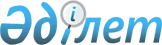 Об утверждении Правил регистрации в Государственном реестре топологий интегральных микросхем передачи исключительного права, предоставления права на использование топологийПриказ Министра юстиции Республики Казахстан от 29 августа 2018 года № 1344. Зарегистрирован в Министерстве юстиции Республики Казахстан 4 сентября 2018 года № 17330.
      В соответствии с подпунктом 2) статьи 4 Закона Республики Казахстан от 29 июня 2001 года "О правовой охране топологий интегральных микросхем" ПРИКАЗЫВАЮ:
      1. Утвердить прилагаемые Правила регистрации в Государственном реестре топологий интегральных микросхем передачи исключительного права, предоставления права на использование топологий. 
      2. Департаменту по правам интеллектуальной собственности Министерства юстиции Республики Казахстан в установленном законодательством Республики Казахстан порядке обеспечить:
      1) государственную регистрацию настоящего приказа в Министерстве юстиции Республики Казахстан;
      2) в течение десяти календарных дней со дня государственной регистрации настоящего приказа в Министерстве юстиции Республики Казахстан направление его на казахском и русском языках в Республиканское государственное предприятие на праве хозяйственного ведения "Республиканский центр правовой информации" Министерства юстиции Республики Казахстан для официального опубликования и включения в Эталонный контрольный банк нормативных правовых актов Республики Казахстан;
      3) размещение настоящего приказа на официальном интернет-ресурсе Министерства юстиции Республики Казахстан после его официального опубликования.
      3. Контроль за исполнением настоящего приказа возложить на курирующего Вице-министра юстиции Республики Казахстан.
      4. Настоящий приказ вводится в действие по истечении десяти календарных дней после дня его первого официального опубликования. Правила регистрации в Государственном реестре топологий интегральных микросхем передачи исключительного права, предоставления права на использование топологий
      Сноска. Правила - в редакции приказа Министра юстиции РК от 15.06.2021 № 505 (вводится в действие по истечении десяти календарных дней после дня его первого официального опубликования). Глава 1. Общие положения
      1. Настоящие Правила регистрации в Государственном реестре топологий интегральных микросхем передачи исключительного права, предоставления права на использование топологий (далее – Правила) разработаны в соответствии с подпунктом 2) статьи 4 Закона Республики Казахстан "О правовой охране топологий интегральных микросхем", с подпунктом 1) статьи 10 Закона Республики Казахстан "О государственных услугах" (далее – Закон о госуслугах) и определяют порядок регистрации в Государственном реестре топологий интегральных микросхем передачи исключительного права, предоставления права на использование топологий, а также определяют порядок оказания государственных услуг "Регистрация передачи исключительного прав на товарный знак, селекционное достижение и объект промышленной собственности, а также топологии интегральной микросхемы" и "Регистрация предоставления права на использование товарного знака, селекционного достижения и объекта промышленной собственности, а также топологии интегральной микросхемы".
      2. В настоящих Правилах используются следующие понятия:
      1) бюллетень - официальное периодическое издание по вопросам охраны топологий интегральных микросхем;
      2) топология интегральной микросхемы (далее – топология) - зафиксированное на материальном носителе пространственно-геометрическое расположение совокупности элементов интегральной микросхемы и связей между ними;
      3) правообладатель – автор, его наследник, а также любое физическое или юридическое лицо, которое обладает исключительным правом, полученным в силу Закона Республики Казахстан "О правовой охране топологий интегральных микросхем" или договора;
      4) лицензионный договор – договор, по которому правообладатель (лицензиар) предоставляет другой стороне (лицензиату) право временно использовать топологию определенным способом;
      5) патентные поверенные – граждане Республики Казахстан, которым в соответствии с законодательством Республики Казахстан предоставлено право на представительство физических и юридических лиц перед уполномоченным органом;
      6) исключительное право на топологию – имущественное право правообладателя использовать топологию любым способом по своему усмотрению;
      7) уполномоченный орган – центральный исполнительный орган, осуществляющий в пределах своих полномочий руководство в сфере правовой охраны топологий интегральных микросхем;
      8) веб-портал "электронного правительства" www.egov.kz, www.elicense.kz (далее – портал) – информационная система, представляющая собой единое окно доступа ко всей консолидированной правительственной информации, включая нормативную правовую базу, и к государственным услугам, услугам по выдаче технических условий на подключение к сетям субъектов естественных монополий и услугам субъектов квазигосударственного сектора, оказываемым в электронной форме;
      9) платежный шлюз "электронного правительства" (далее – ПШЭП) – информационная система, автоматизирующая процессы передачи информации о проведении платежей в рамках оказания возмездных услуг, оказываемых в электронной форме;
      10) электронная цифровая подпись (далее – ЭЦП) – набор электронных цифровых символов, созданный средствами ЭЦП и подтверждающий достоверность электронного документа, его принадлежность и неизменность содержания. Глава 2. Порядок регистрации передачи исключительного права на использование топологий
      3. Государственная услуга "Регистрация передачи исключительного прав на товарный знак, селекционное достижение и объект промышленной собственности, а также топологии интегральной микросхемы" оказывается Республиканским государственным предприятием на праве хозяйственного ведения "Национальный институт интеллектуальной собственности" Министерства юстиции Республики Казахстан (далее – услугодатель).
      4. Для получения государственной услуги физическое и (или) юридическое лицо (далее – услугополучатель) направляет через портал заявление с приложением документов, указанных в пункте 8 перечня основных требований к оказанию государственной услуги "Регистрация передачи исключительного прав на товарный знак, селекционное достижение и объект промышленной собственности, а также топологии интегральной микросхемы" согласно приложению 1 (далее – перечень), в форме электронного документа, подписанного ЭЦП, в соответствии с приложениями 2 и 3 к настоящим Правилам.
      Сноска. Пункт 4 - в редакции приказа и.о. Министра юстиции РК от 21.10.2022 № 876 (вводится в действие по истечении десяти календарных дней после дня его первого официального опубликования).


      5. Перечень основных требований к оказанию государственной услуги, включающий характеристики процесса, форму, содержание и результат оказания, а также иные сведения с учетом особенностей предоставления государственной услуги, приведен в перечне.
      Оплата осуществляется безналичным способом через платежный шлюз банка второго уровня, интегрированного c информационной системой услугодателя newcab.kazpatent.kz по банковским реквизитам, необходимым для оплаты услуг услугодателя согласно приложению 4 к настоящим Правилам.
      При направлении услугополучателем заявления через портал в "личном кабинете" автоматически отображается статус о принятии запроса на оказание государственной услуги.
      Сноска. Пункт 5 с изменением, внесенным приказом и.о. Министра юстиции РК от 21.10.2022 № 876 (вводится в действие по истечении десяти календарных дней после дня его первого официального опубликования).


      6. Заявление и прилагаемые к нему документы представляются на казахском или русском языках. Иностранные имена и наименования юридических лиц указываются в казахской или русской транслитерации.
      Физические лица, постоянно проживающие в Республике Казахстан, но временно находящиеся за ее пределами, осуществляют свои права заявителя, а также права заинтересованного лица без патентного поверенного при указании адреса для переписки в пределах Республики Казахстан.
      7. Заявлению на оказание государственной услуги автоматически присваивается регистрационный номер на момент поступления услугодателю.
      При обращении услугополучателя после окончания рабочего времени, в выходные и праздничные дни, согласно трудовому законодательству Республики Казахстан, прием заявлений и выдача результатов оказания государственной услуги осуществляются следующим рабочим днем.
      Услугодатель в течение 2 (двух) рабочих дней с момента регистрации документов проверяет их полноту.
      При представлении услугополучателем неполного пакета документов или отсутствии сведений, необходимых для оказания государственной услуги в соответствии с настоящими Правилами, услугодатель в сроки, указанные в части третьей настоящего пункта, направляет услугополучателю уведомление с указанием, каким требованиям не соответствует пакет документов.
      Срок приведения в соответствие указанных в уведомлении документов составляет 2 (два) рабочих дня со дня получения уведомления услугодателем.
      В случае, если в течение 2 (двух) рабочих дней со дня получения уведомления услугополучатель не привел документы в соответствие с требованиями, то услугодатель возвращает заявление и пакет документов услугополучателю, согласно приложению 6 к настоящим Правилам.
      Сведения о документе, подтверждающем оплату, услугодатель получает из соответствующей государственной информационной системы через ПШЭП.
      По результатам проверки соответствующих документов и оплаты, а также при отсутствии оснований для отказа, услугодатель в течение 5 (пяти) рабочих дней готовит результаты оказания государственной услуги и направляет в "личный кабинет" услугополучателя в электронной форме, согласно приложению 5 к настоящим Правилам.
      При вынесении решения об отказе в оказании государственной услуги, услугодатель в течение 1 (одного) рабочего дня уведомляет услугополучателя о предварительном решении об отказе в оказании государственной услуги, а также времени и месте (способе) проведения заслушивания для предоставления возможности услугополучателю выразить позицию по предварительному решению.
      Уведомление о заслушивании направляется не менее чем за 3 (три) рабочих дня до завершения срока оказания государственной услуги. Заслушивание проводится не позднее 2 (двух) рабочих дней со дня уведомления.
      По результатам заслушивания услугодатель уведомляет услугодателя о регистрации передачи исключительного права на топологию либо выносит мотивированный отказ в оказании государственной услуги.
      Сноска. Пункт 7 - в редакции приказа Министра юстиции РК от 06.09.2021 № 772 (вводится в действие по истечении десяти календарных дней после дня его первого официального опубликования).


      8. В случае регистрации услугодатель публикует в бюллетене, в Государственном реестре топологий интегральных микросхем сведения о регистрации передачи исключительного права на использование топологий.
      9. Услугодатель обеспечивает внесение данных о стадии оказания государственной услуги в информационную систему мониторинга оказания государственных услуг в порядке, установленном уполномоченным органом в сфере информатизации, согласно подпункту 11) статьи 5 Закона о госуслугах.
      При внесении изменений и (или) дополнений в настоящие Правила уполномоченный орган направляет оператору информационно-коммуникационной инфраструктуру "электронного правительства", в Единый контакт-центр, услугодателю информацию о таких изменениях и (или) дополнениях в течение 10 (десяти) рабочих дней после государственной регистрации в органах юстиции соответствующего нормативного правового акта.
      Сноска. Пункт 9 - в редакции приказа и.о. Министра юстиции РК от 21.10.2022 № 876 (вводится в действие по истечении десяти календарных дней после дня его первого официального опубликования).

 Глава 3. Порядок регистрации предоставления права на использование топологий
      10. Государственная услуга "Регистрация предоставления права на использование товарного знака, селекционного достижения и объекта промышленной собственности, а также топологии интегральной микросхемы" оказывается услугодателем.
      11. Для получения государственной услуги физическое и (или) юридическое лицо (далее – услугополучатель) направляет через портал заявление с приложением документов, указанных в пункте 8 перечня основных требований к оказанию государственной услуги "Регистрация предоставления права на использование товарного знака, селекционного достижения и объекта промышленной собственности, а также топологии интегральной микросхемы" согласно приложению 11 (далее – перечень), в форме электронного документа, подписанного ЭЦП, в соответствии с приложениями 8, 9 и 10 к настоящим Правилам.
      Сноска. Пункт 11 - в редакции приказа и.о. Министра юстиции РК от 21.10.2022 № 876 (вводится в действие по истечении десяти календарных дней после дня его первого официального опубликования).


      12. Перечень основных требований к оказанию государственной услуги, включающий характеристики процесса, форму, содержание и результат оказания, а также иные сведения с учетом особенностей предоставления государственной услуги, приведен в перечне.
      Оплата осуществляется безналичным способом через платежный шлюз банка второго уровня, интегрированного c информационной системой услугодателя newcab.kazpatent.kz по банковским реквизитам, необходимым для оплаты услуг услугодателя согласно в приложению 4 к настоящим Правилам.
      При направлении услугополучателем заявления через портал в "личном кабинете" автоматически отображается статус о принятии запроса на оказание государственной услуги.
      Сноска. Пункт 12 с изменением, внесенным приказом и.о. Министра юстиции РК от 21.10.2022 № 876 (вводится в действие по истечении десяти календарных дней после дня его первого официального опубликования).


      13. Заявление и прилагаемые к нему документы представляются на казахском или русском языках. Иностранные имена и наименования юридических лиц указываются в казахской или русской транслитерации.
      Физические лица, постоянно проживающие в Республике Казахстан, но временно находящиеся за ее пределами, осуществляют свои права заявителя, а также права заинтересованного лица без патентного поверенного при указании адреса для переписки в пределах Республики Казахстан.
      14. Заявлению на оказание государственной услуги автоматически присваивается регистрационный номер на момент поступления услугодателю.
      При обращении услугополучателя после окончания рабочего времени, в выходные и праздничные дни, согласно трудовому законодательству Республики Казахстан, прием заявлений и выдача результатов оказания государственной услуги осуществляются следующим рабочим днем.
      Услугодатель в течение 2 (двух) рабочих дней с момента регистрации документов проверяет их полноту.
      При представлении услугополучателем неполного пакета документов или отсутствии сведений, необходимых для оказания государственной услуги в соответствии с настоящими правилами, услугодатель в сроки, указанные в части третьей настоящего пункта, направляет услугополучателю уведомление с указанием, каким требованиям не соответствует пакет документов.
      Срок приведения в соответствие указанных в уведомлении документов составляет 2 (два) рабочих дня со дня получения уведомление услугодателем.
      В случае, если в течение 2 (двух) рабочих дней со дня получения уведомления услугополучатель не привел документы в соответствие с требованиями, то услугодатель возвращает заявление и пакет документов услугополучателю, согласно приложению 14 к настоящим Правилам.
      Сведения о документе, подтверждающем оплату, услугодатель получает из соответствующей государственной информационной системы через ПШЭП.
      По результатам проверки соответствующих документов и оплаты, а также при отсутствии оснований для отказа, услугодатель в течение 5 (пяти) рабочих дней готовит результаты оказания государственной услуги и направляет в "личный кабинет" услугополучателя в электронной форме, согласно приложениям 12, 13 к настоящим Правилам.
      При вынесении решения об отказе в оказании государственной услуги услугодатель в течение 1 (одного) рабочего дня уведомляет услугополучателя о предварительном решении об отказе в оказании государственной услуги, а также времени и месте (способе) проведения заслушивания для предоставления возможности услугополучателю выразить позицию по предварительному решению.
      Уведомление о заслушивании направляется не менее чем за 3 (три) рабочих дня до завершения срока оказания государственной услуги. Заслушивание проводится не позднее 2 (двух) рабочих дней со дня уведомления.
      По результатам заслушивания услугодатель уведомляет услугодателя о регистрации предоставления права на использование топологию либо выносит мотивированный отказ в оказании государственной услуги.
      Сноска. Пункт 14 - в редакции приказа Министра юстиции РК от 06.09.2021 № 772 (вводится в действие по истечении десяти календарных дней после дня его первого официального опубликования).


      15. В случае регистрации услугодатель публикует в бюллетене сведения о регистрации предоставления права на использование топологии.
      16. Услугодатель обеспечивает внесение данных о стадии оказания государственной услуги в информационную систему мониторинга оказания государственных услуг в порядке, установленном уполномоченным органом в сфере информатизации, согласно подпункту 11) статьи 5 Закона о госуслугах.
      При внесении изменений и (или) дополнений в настоящие Правила уполномоченный орган направляет оператору информационно-коммуникационной инфраструктуру "электронного правительства", в Единый контакт-центр, услугодателю информацию о таких изменениях и (или) дополнениях в течение 10 (десяти) рабочих дней после государственной регистрации в органах юстиции соответствующего нормативного правового акта.
      Сноска. Пункт 16 - в редакции приказа и.о. Министра юстиции РК от 21.10.2022 № 876 (вводится в действие по истечении десяти календарных дней после дня его первого официального опубликования).

 Глава 4. Порядок обжалования решений, действий (бездействий) услугодателя и (или) его должностных лиц по вопросу оказания государственных услуг
      17. Рассмотрение жалобы по вопросам оказания Государственной услуги производится вышестоящим административным органом, уполномоченным органом по оценке и контролю за качеством оказания государственных услуг (далее – орган, рассматривающий жалобу).
      Жалоба подается услугодателю и (или) должностному лицу, чье решение, действие (бездействие) обжалуются.
      Услогодатель должностное лицо, чье решение, действие (бездействие) обжалуются, не позднее 3 (трех) рабочих дней со дня поступления жалобы направляют ее в орган, рассматривающий жалобу.
      При этом услугодатель, должностное лицо, чьи решения, действия (бездействия) обжалуются, не направляет жалобу в орган, рассматривающий жалобу, если он в течение 3 (трех) рабочих дней примет решение либо административное действие, полностью удовлетворяющие требованиям, указанным в жалобе.
      Жалоба услугополучателя, поступившая в адрес услугодателя, в соответствии с пунктом 2 статьи 25 Закона о госуслугах, подлежит рассмотрению в течение 5 (пяти) рабочих дней со дня ее регистрации.
      Жалоба услугополучателя, поступившая в адрес органа, рассматривающего жалобу, подлежит рассмотрению в течение 15 (пятнадцати) рабочих дней со дня ее регистрации.
      Сноска. Пункт 17 - в редакции приказа Министра юстиции РК от 06.09.2021 № 772 (вводится в действие по истечении десяти календарных дней после дня его первого официального опубликования).


      18. В случаях несогласия с результатами оказанной государственной услуги, услугополучатель обращается в суд в установленном законодательством Республики Казахстан порядке. ЗАЯВЛЕНИЕ
о регистрации передачи исключительного права по договору уступки
      Прошу зарегистрировать передачу исключительного права по договор уступкив отношении охранного документа (охранных документов), указанного (указанных)в настоящем заявлении.
      1. Наименование (наименования) и номер (номера) охранного документа(охранных документов):__________________________________________________________________________________________________________________________________________________________
      2. Владелец (Фамилия, Имя, Отчество (при его наличии) (далее – ФИО)физического лица/ наименование юридического лица*; юридический адрес):__________________________________________________________________________________________________________________________________________________________
      3. Правопреемник (ФИО физического лица / наименование юридического лица*;юридический адрес):____________________________________________________________________________________________________________________________________________________________
      4. Патентный поверенный или иной представитель заявителя____________________________________________________________________________________________________________________________________________________________
      5. Адрес для переписки, контактный телефон____________________________________________________________________________________________________________________________________________________________
      Приложения:√ Договор на __ листах в __ экземплярах;√ Доверенность, подтверждающая полномочия патентного поверенного илидругого полномочного представителя на __ листах в __ экземплярах;√ Документ, подтверждающий оплату услуг услугодателя;√ Другой документ (указать)√Дата ЭЦП (ФИО (при его наличии)Примечание:*Иностранные наименования юридических лиц указываютсяв казахской и русской транслитерации ЗАЯВЛЕНИЕ
о регистрации передачи исключительного права по договору частичной уступки
      Прошу зарегистрировать передачу исключительного права по договору частичнойуступки в отношении охранного документа (охранных документов), указанного (указанных)в настоящем заявлении.1. Наименование (наименования) и номер (номера) охранного документа(охранных документов):__________________________________________________________________________________________________________________________________________________2. Владелец (Фамилия, Имя, Отчество (при его наличии) (далее – ФИО) физическоголица/ наименование юридического лица*; юридический адрес):__________________________________________________________________________________________________________________________________________________3. Правопреемник (ФИО физического лица / наименование юридического лица*;юридический адрес):__________________________________________________________________________________________________________________________________________________4. Патентный поверенный или иной представитель заявителя__________________________________________________________________________________________________________________________________________________5. Объем передаваемых прав, предусмотренных договором__________________________________________________________________________________________________________________________________________________6. Адрес для переписки, контактный телефон__________________________________________________________________________________________________________________________________________________Приложения:√ Договор на __ листах в __ экземплярах;√ Доверенность, подтверждающая полномочия патентного поверенного или другогополномочного представителя на __ листах в __ экземплярах;√ Документ, подтверждающий оплату услуг услугодателя;√ Другой документ (указать)
      Дата ЭЦП (ФИО (при его наличии)Примечание:*Иностранные наименования юридических лиц указываютсяв казахской и русской транслитерации Перечень основных требований к оказанию государственной услуги
"Регистрация передачи исключительного прав на товарный знак, селекционное достижение и объект промышленной собственности, а также топологии интегральной микросхемы"
      Сноска. Приложение 3 - в редакции приказа и.о. Министра юстиции РК от 21.10.2022 № 876 (вводится в действие по истечении десяти календарных дней после дня его первого официального опубликования). Банковские реквизиты, необходимые для оплаты услуг услугодателя
      Сноска. Приложение 4 - в редакции приказа и.о. Министра юстиции РК от 21.10.2022 № 876 (вводится в действие по истечении десяти календарных дней после дня его первого официального опубликования).
      Получатель: Республиканское государственное предприятие на праве хозяйственного ведения "Национальный институт интеллектуальной собственности" Министерства юстиции Республики Казахстан
      Адрес: 010000, Республика Казахстан, город Астана, район Есиль, проспект Мәңгілік ел, здание 57А, нежилое помещение 8
      БИН: 020940003199
      КБЕ: 16
      КНП: 859
      Наименование банка, ИИК, БИК: Акционерное общество "Нурбанк" KZ8584905KZ006015415NURSKZKX
      Акционерное общество "Народный Банк Казахстана" KZ386010111000288323 HSBKKZKX, KZ366017111000000792 HSBKKZKX
      Акционерное общество "Bereke Bank" KZ14914012203KZ0047J SABRKZKA
      Филиал акционерного общества "ForteBank" в городе Астана KZ1096503F0007611692IRTYKZKA
      Регистрационный номер договора:Дата регистрации договора:Правообладатель:Правопреемник: УВЕДОМЛЕНИЕ об оказании государственной услуги
"Регистрация передачи исключительного прав на товарный знак, селекционное
достижение и объект промышленной собственности, а также топологии интегральной микросхемы"
      Республиканское государственное предприятие на праве хозяйственного ведения "Национальный институт интеллектуальной собственности" Министерства юстиции Республики Казахстан сообщает, что в соответствии с пунктом _ статьи _ Закона Республики Казахстан "О правовой охране топологий интегральных микросхем" передача исключительного права по договору (частичной) уступки прав на топологию № _ зарегистрирована в Государственном реестре топологий Республики Казахстан.
      (ЭЦП)
      Регистрационный номер договора:Дата регистрации договора:Правообладатель, Лицензиар (Сублицензиар),Комплексный лицензиар (Сублицензиар):Правопреемник, Лицензиат (Сублицензиат),Комплексный лицензиат (Сублицензиат): МОТИВИРОВАННЫЙ ОТКАЗ
в дальнейшем рассмотрении заявления
      Республиканское государственное предприятие на праве хозяйственного ведения "Национальный институт интеллектуальной собственности" Министерства юстиции Республики Казахстан сообщает, что в связи с ____________, согласно статье 19 Закона Республики Казахстан "О государственных услугах" в рассмотрении заявления отказано.
      (ЭЦП)
      Регистрационный номер договора:Дата регистрации договора:Правообладатель, Лицензиар (Сублицензиар),Комплексный лицензиар (Сублицензиар):Правопреемник, Лицензиат (Сублицензиат),Комплексный лицензиат (Сублицензиат): МОТИВИРОВАННЫЙ ОТКАЗ
в оказании государственной услуги "Регистрация передачи исключительного прав
на товарный знак, селекционное достижение и объект промышленной собственности,
а также топологии интегральной микросхемы"
      Республиканское государственное предприятие на праве хозяйственного ведения "Национальный институт интеллектуальной собственности" Министерства юстиции Республики Казахстан сообщает, что в связи с ____________, согласно подпункту 1) пункта 2 статьи 19-1 Закона Республики Казахстан "О государственных услугах" в регистрации договора (частичной) уступки отказано.
      (ЭЦП) ЗАЯВЛЕНИЕ
о предоставлении права по лицензионному или сублицензионному договору
      Прошу зарегистрировать предоставление права по лицензионному илисублицензионному договору в отношении охранного документа (охранных документов),указанного (указанных) в настоящем заявлении.1. Наименование (наименования) и номер (номера) охранного документа(охранных документов):________________________________________________________________________________________________________________________________________________2. Лицензиар (Сублицензиар) (Фамилия, Имя, Отчество (при его наличии) (далее – ИО) физического лица/ наименование юридического лица*; юридический адрес):________________________________________________________________________________________________________________________________________________3. Лицензиат (Сублицензиат) (ФИО физического лица / наименование юридическоголица*; юридический адрес):________________________________________________________________________________________________________________________________________________4. Патентный поверенный или иной представитель заявителя________________________________________________________________________________________________________________________________________________5. Объем передаваемых прав, с учетом видов использования, предусмотренныхдоговором________________________________________________________________________________________________________________________________________________6. Адрес для переписки, контактный телефонПриложения:√ Договор на __ листах;√ Доверенность, подтверждающая полномочия патентного поверенного илидругого полномочного представителя на __ листах в __ экземплярах;√ Документ, подтверждающий оплату услуг услугодателя;√ Другой документ (указать)Дата ЭЦП (ФИО (при его наличии)Примечание:
      *Иностранные наименования юридических лиц указываютсяв казахской и русской транслитерации ЗАЯВЛЕНИЕ
о предоставлении права по договору комплексной предпринимательской лицензии или сублицензии (франчайзинга)
      Прошу зарегистрировать предоставление права по договору комплекснойпредпринимательской лицензии или сублицензии (франчайзинга) в отношении охранногодокумента (охранных документов), указанного (указанных) в настоящем заявлении.1. Наименование (наименования) и номер (номера) охранного документа(охранных документов):__________________________________________________________________________________________________________________________________________________2. Комплексный лицензиар (Комплексный сублицензиар) (Фамилия, Имя, Отчество(при его наличии) (далее – ФИО) физического лица / наименование юридическоголица*; юридический адрес):__________________________________________________________________________________________________________________________________________________3. Комплексный лицензиат (Комплексный сублицензиат) (ФИО физического лица / наименование юридического лица*; юридический адрес):__________________________________________________________________________________________________________________________________________________4. Патентный поверенный или иной представитель заявителя__________________________________________________________________________________________________________________________________________________5. Объем передаваемых прав, с учетом видов использования, предусмотренныхдоговором__________________________________________________________________________________________________________________________________________________6. Адрес для переписки, контактный телефон__________________________________________________________________________________________________________________________________________________Приложения:√ Договор на __ листах;√ Доверенность, подтверждающая полномочия патентного поверенного или другогополномочного представителя на __ листах в __ экземплярах;√ Документ, подтверждающий оплату услуг услугодателя;√ Другой документ (указать)√Дата ЭЦП (ФИО (при его наличии)Примечание:
      *Иностранные наименования юридических лиц указываютсяв казахской и русской транслитерации ЗАЯВЛЕНИЕ
о регистрации дополнительного соглашения к лицензионному
(сублицензионному, комплексной предпринимательской лицензии) договору
      Прошу зарегистрировать дополнительное соглашение к лицензионному(сублицензионному, комплексной предпринимательской лицензии) договору, заключенномув отношении охранного документа (охранных документов), указанного (указанных)в настоящем заявлении.1. Наименование (наименования) и номер (номера) охранного документа(охранных документов):____________________________________________________________________________________________________________________________________________________2. Регистрационный номер и дата регистрации договора:____________________________________________________________________________________________________________________________________________________3. Лицензиар (Сублицензиар, Комплексный лицензиар) (Фамилия, Имя, Отчество(при его наличии) (далее – ФИО) физического лица/наименование юридическоголица*; юридический адрес):____________________________________________________________________________________________________________________________________________________4. Лицензиат (Сублицензиат, Комплексный лицензиат) (ФИО физическоголица/наименование юридического лица*; юридический адрес):____________________________________________________________________________________________________________________________________________________5. Патентный поверенный или иной представитель заявителя:____________________________________________________________________________________________________________________________________________________6. Адрес для переписки, контактный телефон:____________________________________________________________________________________________________________________________________________________Приложения:√ Договор на __ листах;√ Доверенность, подтверждающая полномочия патентного поверенного или другогополномочного представителя на __ листах в __ экземплярах;√ Документ, подтверждающий оплату услуг услугодателя;√ Другой документ (указать)Дата ЭЦП (ФИО (при его наличии)Примечание:
      *Иностранные наименования юридических лиц указываютсяв казахской и русской транслитерации Перечень основных требований к оказанию государственной услуги
"Регистрация предоставления права на использование товарного знака, селекционного достижения и объекта промышленной собственности, а также топологии интегральной микросхемы"
      Сноска. Приложение 11 - в редакции приказа и.о. Министра юстиции РК от 21.10.2022 № 876 (вводится в действие по истечении десяти календарных дней после дня его первого официального опубликования).
      Регистрационный номер договора:Дата регистрации договора:Лицензиар (Сублицензиар):Лицензиат (Сублицензиат): УВЕДОМЛЕНИЕ об оказании государственной услуги
"Регистрация предоставления права на использование товарного знака,
селекционного достижения и объекта промышленной собственности,
а также топологии интегральной микросхемы"
      Республиканское государственное предприятие на праве хозяйственного ведения "Национальный институт интеллектуальной собственности" Министерства юстиции Республики Казахстан сообщает, что в соответствии с пунктом _ статьи _ Закона Республики Казахстан "О правовой охране топологий интегральных микросхем" предоставление (не) исключительной (суб) лицензии по лицензионному договору на использование топологии №_ зарегистрировано в Государственном реестре топологий интегральных микросхем Республики Казахстан.
      (ЭЦП)
      Регистрационный номер договора:Дата регистрации договора:Комплексный лицензиар (Сублицензиар):Комплексный лицензиат (Сублицензиат): УВЕДОМЛЕНИЕ об оказании государственной услуги
"Регистрация предоставления права на использование товарного знака,
селекционного достижения и объекта промышленной собственности,
а также топологии интегральной микросхемы"
      Республиканское государственное предприятие на праве хозяйственного ведения "Национальный институт интеллектуальной собственности" Министерства юстиции Республики Казахстан сообщает, что в соответствии с пунктом _ статьи _ Закона Республики Казахстан "О правовой охране топологий интегральных микросхем" договор комплексной предпринимательской (суб) лицензии о предоставлении (не) исключительной лицензии на использование топологии № _ зарегистрирован в Государственном реестре топологий интегральных микросхем Республики Казахстан.
      (ЭЦП)
      Регистрационный номер договора:Дата регистрации договора:Правообладатель, Лицензиар (Сублицензиар),Комплексный лицензиар (Сублицензиар):Правопреемник, Лицензиат (Сублицензиат),Комплексный лицензиат (Сублицензиат): МОТИВИРОВАННЫЙ ОТКАЗ
в дальнейшем рассмотрении заявления
      Республиканское государственное предприятие на праве хозяйственного ведения "Национальный институт интеллектуальной собственности" Министерства юстиции Республики Казахстан сообщает, что в связи с ____________, согласно статье 19 Закона Республики Казахстан "О государственных услугах" в рассмотрении заявления отказано.
      (ЭЦП)
      Регистрационный номер договора:Дата регистрации договора:Правообладатель, Лицензиар (Сублицензиар),Комплексный лицензиар (Сублицензиар):Правопреемник, Лицензиат (Сублицензиат),Комплексный лицензиат (Сублицензиат): МОТИВИРОВАННЫЙ ОТКАЗ
в оказании государственной услуги
"Регистрация предоставления права на использование товарного знака,
селекционного достижения и объекта промышленной собственности,
а также топологии интегральной микросхемы"
      Республиканское государственное предприятие на праве хозяйственного ведения "Национальный институт интеллектуальной собственности" Министерства юстиции Республики Казахстан сообщает, что в соответствии с пунктом _ статьи _ Закона Республики Казахстан "О правовой охране топологий интегральных микросхем" в регистрации договора (частичной) уступки/ (суб) лицензионного договора, договора комплексной предпринимательской (суб) лицензии, договора залога отказано.
      (ЭЦП)
					© 2012. РГП на ПХВ «Институт законодательства и правовой информации Республики Казахстан» Министерства юстиции Республики Казахстан
				
      Министр 

М. Бекетаев
Утверждены
приказом
Министра юстиции
Республики Казахстан
от 29 августа 2018 года № 1344Приложение 1
к Правилам регистрации
в Государственном реестре
топологий интегральных
микросхем передачи
исключительного права,
предоставления права
на использование топологийФормаПриложение 2
к Правилам регистрации
в Государственном реестре
топологий интегральных
микросхем передачи
исключительного права,
предоставления права
на использование топологийФормаПриложение 3
к Правилам регистрации
в Государственном реестре
топологий интегральных
микросхем передачи
исключительного права,
предоставления права
на использование топологийФорма
1
Наименование услугодателя
Республиканское государственное предприятие на праве хозяйственного ведения "Национальный институт интеллектуальной собственности" Министерства юстиции Республики Казахстан (далее – РГП на ПХВ "НИИС").
2
Способы предоставления государственной услуги
Через веб-портал "электронного правительства": www.egov.kz (далее – портал).
3
Срок оказания государственной услуги
10 (десять) рабочих дней
4
Форма оказания государственной услуги
Электронная (полностью автоматизированная)
5
Результат оказания государственной услуги
Уведомление о регистрации передачи исключительного права на топологию либо мотивированный ответ об отказе в оказании государственной услуги.
Форма предоставления результата оказания государственной услуги – электронная.
6
Размер оплаты, взимаемой с услугополучателя при оказании государственной услуги, и способы ее взимания в случаях, предусмотренных законодательством Республики Казахстан
Государственная услуга оказывается на платной основе в соответствии с Ценами на услуги в области охраны топологий, утверждаемыми согласно пункту 2 статьи 4-1 Закона Республики Казахстан "О правовой охране топологий интегральных микросхем", и размещаемыми на официальных сайтах уполномоченного органа www.adilet.gov.kz и услугодателя www.kazpatent.kz.
7
График работы
Услугодателя – с понедельника по пятницу, с 9.00 до 18.30 часов с перерывом на обед с 13.00 до 14.30 часов, кроме выходных и праздничных дней согласно Трудовому кодексу Республики Казахстан (далее – Кодекс) и Закону Республики Казахстан "О праздниках в Республике Казахстан" (далее – Закон).
Портала – круглосуточно, кроме технических перерывов в связи с проведением ремонтных работ (при обращении услугополучателя после окончания рабочего времени, в выходные и праздничные дни согласно Кодексу и Закону, прием заявления и выдача результата оказания государственной услуги осуществляется следующим рабочим днем).
8
Перечень документов и сведений, истребуемых у услугополучателя для оказания государственной услуги
1) заявление физического или юридического лица о регистрации передачи исключительного права на топологию по договору уступки/частичной уступки в электронном виде по формам, согласно приложениям 1 и 2 к настоящим Правилам;
2) электронная копия договора о передаче исключительного права на топологию;
3) электронная копия решения органов управления владельца охранного документа или исключительных прав, или общего собрания учредителей/ акционеров по вопросу заключения договора и представления полномочий по подписанию договора руководителем предприятия, в случае подачи заявления услугополучателем;
4) электронная копия доверенности в случае подачи заявления через представителя.
Сведения о документе, подтверждающем оплату, услугодатель получает из соответствующей государственной информационной системы через платежный шлюз "электронного правительства".
9
Основания для отказа в оказании государственной услуги, установленные законодательством Республики Казахстан
Установление недостоверности документов, представленных услугополучателем для получения государственной услуги, и (или) данных (сведений), содержащихся в них.
10
Иные требования с учетом особенностей оказания государственной услуги, в том числе оказываемой в электронной форме и через Государственную корпорацию
1) услугополучатель имеет возможность получения информации о порядке и статусе оказания государственной услуги в режиме удаленного доступа посредством "личного кабинета" портала, а также единого контакт-центра "1414", 8-800-080-7777;
2) контактные телефоны справочных служб по вопросам оказания государственной услуги указаны на интернет-ресурсах уполномоченного органа www.adilet.gov.kz и услугодателя www.kazpatent.kz.Приложение 4
к Правилам регистрации
в Государственном реестре
топологий интегральных
микросхем передачи
исключительного права,
предоставления права
на использование топологийФормаПриложение 5
к Правилам регистрации
в Государственном реестре
топологий интегральных
микросхем передачи
исключительного права,
предоставления права на
использование топологийФормаПриложение 6
к Правилам регистрации
в Государственном реестре
топологий интегральных
микросхем передачи
исключительного права,
предоставления права на
использование топологийФормаПриложение 7
к Правилам регистрации
в Государственном реестре
топологий интегральных
микросхем передачи
исключительного права,
предоставления права на
использование топологийФормаПриложение 8
к Правилам регистрации
в Государственном реестре
топологий интегральных
микросхем передачи
исключительного права,
предоставления права на
использование топологийФормаПриложение 9
к Правилам регистрации
в Государственном реестре
топологий интегральных
микросхем передачи
исключительного права,
предоставления права на
использование топологийФормаПриложение 10
к Правилам регистрации
в Государственном реестре
топологий интегральных
микросхем передачи
исключительного права,
предоставления права на
использование топологийФормаПриложение 11
к Правилам регистрации
в Государственном реестре
топологий интегральных
микросхем передачи
исключительного права,
предоставления права
на использование топологийФорма
1
Наименование услугодателя
Республиканское государственное предприятие на праве хозяйственного ведения "Национальный институт интеллектуальной собственности" Министерства юстиции Республики Казахстан (далее – РГП на ПХВ "НИИС").
2
Способы предоставления государственной услуги
Через веб-портал "электронного правительства": www.egov.kz (далее – портал).
3
Срок оказания государственной услуги
10 (десять) рабочих дней
4
Форма оказания государственной услуги
Электронная (полностью автоматизированная)
5
Результат оказания государственной услуги
Уведомление о регистрации предоставления права на использование топологию либо мотивированный ответ об отказе в оказании государственной услуги.
Форма предоставления результата оказания государственной услуги – электронная.
6
Размер оплаты, взимаемой с услугополучателя при оказании государственной услуги, и способы ее взимания в случаях, предусмотренных законодательством Республики Казахстан
Государственная услуга оказывается на платной основе в соответствии с Ценами на услуги в области охраны топологий, утверждаемыми согласно пункту 2 статьи 4-1 Законом Республики Казахстан "О правовой охране топологий интегральных микросхем", и размещаемыми на официальных сайтах уполномоченного органа www.adilet.gov.kz и услугодателя www.kazpatent.kz.
7
График работы
Услугодателя – с понедельника по пятницу, с 9.00 до 18.30 часов с перерывом на обед с 13.00 до 14.30 часов, кроме выходных и праздничных дней согласно Трудовому кодексу Республики Казахстан (далее – Кодекс) и Закону Республики Казахстан "О праздниках в Республике Казахстан" (далее – Закон).
Портала – круглосуточно, кроме технических перерывов в связи с проведением ремонтных работ (при обращении услугополучателя после окончания рабочего времени, в выходные и праздничные дни согласно Кодексу и Закону, прием заявления и выдача результата оказания государственной услуги осуществляется следующим рабочим днем).
8
Перечень документов и сведений, истребуемых у услугополучателя для оказания государственной услуги
1) заявление физического или юридического лица о регистрации предоставления права на использование топологии по лицензионному договору, договору комплексной предпринимательской лицензии или иному договору, включающему условия лицензионного договора в электронном виде по формам, согласно приложениям 8, 9 и 10 к настоящим Правилам;
2) электронная копия договора о предоставлении права на использование топологии;
3) электронная копия решения органов управления владельца охранного документа или исключительных прав, или общего собрания учредителей/ акционеров по вопросу заключения договора и представления полномочий по подписанию договора руководителем предприятия, в случае подачи заявления услугополучателем;
4) электронная копия доверенности в случае подачи заявления через представителя.
Сведения о документе, подтверждающем оплату, услугодатель получает из соответствующей государственной информационной системы через платежный шлюз "электронного правительства".
9
Основания для отказа в оказании государственной услуги, установленные законодательством Республики Казахстан
Установление недостоверности документов, представленных услугополучателем для получения государственной услуги, и (или) данных (сведений), содержащихся в них.
10
Иные требования с учетом особенностей оказания государственной услуги, в том числе оказываемой в электронной форме и через Государственную корпорацию
1) услугополучатель имеет возможность получения информации о порядке и статусе оказания государственной услуги в режиме удаленного доступа посредством "личного кабинета" портала, а также единого контакт-центра "1414", 8-800-080-7777;
2) контактные телефоны справочных служб по вопросам оказания государственной услуги указаны на интернет-ресурсах уполномоченного органа www.adilet.gov.kz и услугодателя www.kazpatent.kz.Приложение 12
к Правилам регистрации
в Государственном реестре
топологий интегральных
микросхем передачи
исключительного права,
предоставления права на
использование топологийФормаПриложение 13
к Правилам регистрации
в Государственном реестре
топологий интегральных
микросхем передачи
исключительного права,
предоставления права на
использование топологийФормаПриложение 14
к Правилам регистрации
в Государственном реестре
топологий интегральных
микросхем передачи
исключительного права,
предоставления права на
использование топологийФормаПриложение 15
к Правилам регистрации
в Государственном реестре
топологий интегральных
микросхем передачи
исключительного права,
предоставления права на
использование топологийФорма